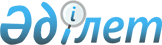 О признании утратившими силу некоторых постановлений акимата Жамбылской областиПостановление акимата Жамбылской области от 31 декабря 2015 года № 334      Примечание РЦПИ.

      В тексте документа сохранена пунктуация и орфография оригинала.

      В соответствии с Законом Республики Казахстан от 23 января 2001 года "О местном государственном управлении и самоуправлении в Республике Казахстан", Законом Республики Казахстан от 24 марта 1998 года "О нормативных правовых актах" акимат Жамбылской области ПОСТАНОВЛЯЕТ:

      1. Признать утратившими силу некоторые постановления акимата Жамбылской области согласно приложению к настоящему постановлению.

      2. Коммунальному государственному учреждению "Управление сельского хозяйства акимата Жамбылской области" в установленном законодательством порядке и сроки обеспечить сообщение в органы юстиции и источники официального опубликования о признании утратившими силу некоторых постановлений акимата области, указанных в пункте 1 настоящего постановления.

      3. Контроль за исполнением настоящего постановления возложить на заместителя акима области А. Нуралиева.

 Перечень постановлений акимата Жамбылской области, признанных утратившими силу      1. Постановление акима Жамбылской области от 28 апреля 2011 года № 154 "О некоторых вопросах субсидирования растениеводства" (зарегистрировано в Реестре государственной регистрации нормативных правовых актов № 1789 от 03 июня 2011 года, опубликовано 04 июня 2011 года в газете "Знамя труда").

      2. Постановление акимата Жамбылской области от 27 апреля 2006 года № 107 "О внесении изменения в постановление акимата Жамбылской области от 24 февраля 2006 года № 71 "О предоставлении кредита из областного бюджета на поддержку и развитие сельского хозяйства области" (зарегистрировано в Реестре государственной регистрации нормативных правовых актов № 1640 от 16 мая 2006 года, опубликовано 20 мая 2006 года в газете "Знамя труда").


					© 2012. РГП на ПХВ «Институт законодательства и правовой информации Республики Казахстан» Министерства юстиции Республики Казахстан
				
      Аким области 

К. Кокрекбаев
Приложение к постановлению
акимата Жамбылской области
от 31 декабря 2015 года № 334